Nom du jeu :Tranche d’âge :Nombre de joueurs :Durée moyenne d'une partie :L’idée / le thème principal du jeu :La mécanique principale / principe général du jeu:Quelle est l’originalité de votre jeu :Décrivez succinctement le déroulement général du jeu :Photographies du jeu :Merci de joindre ici 2 photographiesPhotographie légendée N°1					Photographie légendée N°2Matériel éclaté							En situation de milieu de partieDécrivez les notions travaillées, le potentiel pédagogique de votre jeu :Fiche présélection - FLIP 2024Label EducaFLIP
Volet « Présentation du Jeu au Jury »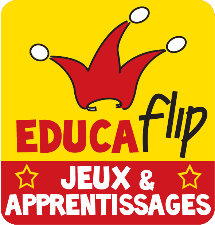 